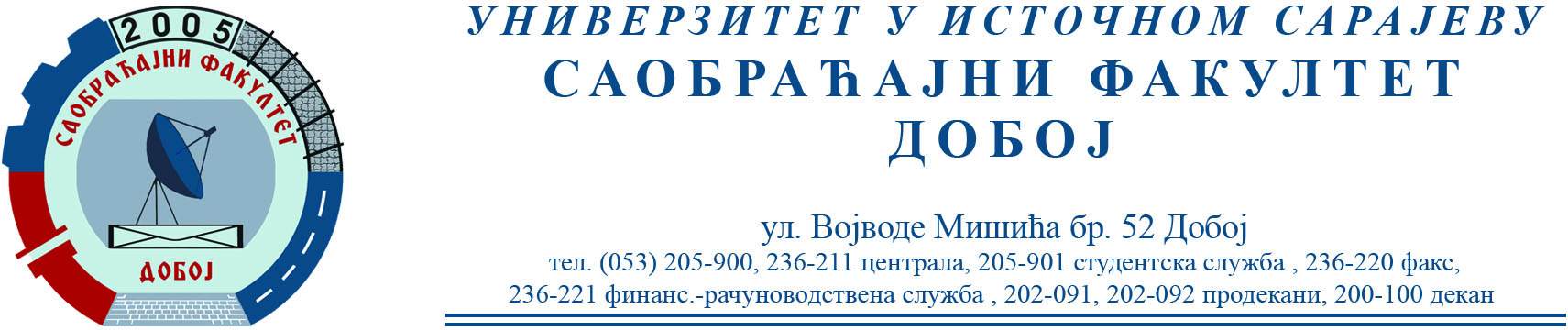 ОБАВЈЕШТЕЊЕСАОБРАЋАЈНИ ТЕРМИНАЛИПисмени испит одржан 29.6.2023. положили су: Алић Сејла Салатовић РахелаУсмени дио испита биће одржан 6.6.2023. у 1100 сати.Датум: 30.6.2023.                                                                         Предметни наставник                                                                                                       проф. др Бојан МАРИЋ